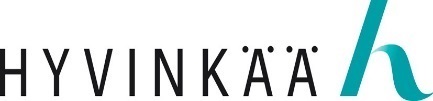 Ympäristöterveydenhuolto	LOMAKE ASUNTOASIAN VIREILLE SAATTAMISEKSIKankurinkatu 4-6 (PL 86)05801 Hyvinkääpuh. 040 155 4204 / 019-459 4614, ti klo 12-14, to klo 10-12Sähköposti: kirjaamo@hyvinkaa.fiEnnen lomakkeen jättämistä tulee olla yhteydessä kiinteistön omistajaan tai isännöitsijään. Ilmoitamme aina sovitun tarkastusajan isännöitsijälle, joten isännöitsijän yhteystietojen on oltava ajantasaiset. Antamanne tiedot tallennetaan valtakunnalliseen rekisteriin. Asunnontarkastuksista laaditaan pöytäkirja. Viranomaisen laatimat pöytäkirjat ovat julkisia, lukuun ottamatta salassa pidettäviä mm. terveydentilaan ja elintapoihin liittyviä tietoja. Viranomaiselle toimitetut asiakirjat ovat julkisia, jollei niiden julkisuutta ole lailla erikseen rajoitettu (Laki viranomaisten toiminnan julkisuudesta 621/1999).Tarkastus tehdään terveyshaitan arvioimiseksi, eikä tarkastuspöytäkirja sovellu käytettäväksi muuhun tarkoitukseen (esim. asuntokaupan kuntokartoitusraportiksi jne.). Ensimmäinen asunnontarkastus on maksuton. Terveyshaitan selvittämiseksi tehtävät jatkotoimenpiteet ovat maksullisia.Asunnontarkastuksen pyytäjäNimiNimiNimiNimiNimiAsunnontarkastuksen pyytäjäOsoiteOsoiteOsoiteOsoiteOsoiteAsunnontarkastuksen pyytäjäPostinumeroPostitoimipaikkaPostitoimipaikkaPostitoimipaikkaPostitoimipaikkaAsunnontarkastuksen pyytäjäPuhelinnumeroSähköpostiosoiteSähköpostiosoiteSähköpostiosoiteSähköpostiosoiteTarkastettava asunto  Sama kuin pyytäjän osoite  Muu     Osoite        Sama kuin pyytäjän osoite  Muu     Osoite        Sama kuin pyytäjän osoite  Muu     Osoite        Sama kuin pyytäjän osoite  Muu     Osoite        Sama kuin pyytäjän osoite  Muu     Osoite      Asunnon omistajaAsunto-osakeyhtiö / asunnon omistajaAsunto-osakeyhtiö / asunnon omistajaAsunto-osakeyhtiö / asunnon omistajaAsunto-osakeyhtiö / asunnon omistajaAsunto-osakeyhtiö / asunnon omistajaAsunnon omistajaOsoiteOsoiteOsoiteOsoiteOsoiteAsunnon omistajaPuhelinSähköpostiosoiteSähköpostiosoiteSähköpostiosoiteSähköpostiosoiteIsännöitsijäIsännöintiyhtiö / isännöitsijäIsännöintiyhtiö / isännöitsijäIsännöintiyhtiö / isännöitsijäIsännöintiyhtiö / isännöitsijäIsännöintiyhtiö / isännöitsijäIsännöitsijäOsoiteOsoiteOsoiteOsoiteOsoiteIsännöitsijäPuhelinSähköpostiosoiteSähköpostiosoiteSähköpostiosoiteSähköpostiosoiteAsunnon tarkastuksen syyAsuntoon liittyvät syyt:  Kosteus       Haju          Lämpötila     Melu           MuuTarkempi selvitys syystä:             Koetteko, että asumisesta aiheutuu terveyshaittaa?     Kyllä          EiMilloin muuttanut asuntoon:              Asuntoon liittyvät syyt:  Kosteus       Haju          Lämpötila     Melu           MuuTarkempi selvitys syystä:             Koetteko, että asumisesta aiheutuu terveyshaittaa?     Kyllä          EiMilloin muuttanut asuntoon:              Asuntoon liittyvät syyt:  Kosteus       Haju          Lämpötila     Melu           MuuTarkempi selvitys syystä:             Koetteko, että asumisesta aiheutuu terveyshaittaa?     Kyllä          EiMilloin muuttanut asuntoon:              Asuntoon liittyvät syyt:  Kosteus       Haju          Lämpötila     Melu           MuuTarkempi selvitys syystä:             Koetteko, että asumisesta aiheutuu terveyshaittaa?     Kyllä          EiMilloin muuttanut asuntoon:              Asuntoon liittyvät syyt:  Kosteus       Haju          Lämpötila     Melu           MuuTarkempi selvitys syystä:             Koetteko, että asumisesta aiheutuu terveyshaittaa?     Kyllä          EiMilloin muuttanut asuntoon:              Tiedot rakennuksestaRakennus Omakotitalo     Rivitalo        Kerrostalo       MuuRakennusvuosi:      Rakennus Omakotitalo     Rivitalo        Kerrostalo       MuuRakennusvuosi:      Rakennus Omakotitalo     Rivitalo        Kerrostalo       MuuRakennusvuosi:      Rakennus Omakotitalo     Rivitalo        Kerrostalo       MuuRakennusvuosi:      Rakennus Omakotitalo     Rivitalo        Kerrostalo       MuuRakennusvuosi:      Tiedot rakennuksestaRakennustapaRunko:                                   Puu Betoni Harkko Elementti Tiedot rakennuksesta Muu:       Muu:       Muu:       Muu:      Tiedot rakennuksestaVerhousmateriaali:      Puu Tiili BetoniTiedot rakennuksesta Muu:       Muu:       Muu:       Muu:      Tiedot rakennuksestaPerustus: Maavarainen laatta Paalutus Maavarainen laatta Paalutus Tuulettuva alapohja Muu:       Tuulettuva alapohja Muu:      Tiedot rakennuksestaKellari: On EiKerrosten lukumäärä:Kerrosten lukumäärä:Tiedot rakennuksestaHuoneiston ilmanvaihto:Huoneiston ilmanvaihto:Huoneiston ilmanvaihto:Huoneiston ilmanvaihto:Huoneiston ilmanvaihto:Tiedot rakennuksestaPainovoimainen Tulo PoistoTiedot rakennuksestaKoneellinen Tulo PoistoTiedot rakennuksesta Kiertoilma Liesituuletin Liesituuletin LiesituuletinTiedot rakennuksesta Tuloilmaventtiilit Tuloilmaventtiilit Tuloilma ikkunoiden raosta Tuloilma ikkunoiden raostaTiedot rakennuksestaHuoneisto:                                                                          Yksiö Kaksio KolmioTiedot rakennuksesta Muu:       Muu:       Muu:       Muu:      Tiedot rakennuksesta Sauna Suihku Pesuhuone PesuhuoneTiedot rakennuksestaHuoneiston kokonaispinta-ala:      Huoneiston kokonaispinta-ala:      Huoneiston korkeus:      Huoneiston korkeus:      Huoneiston korkeus:      Tiedot rakennuksestaHuoneistossa asuvien määrä:aikuisia      aikuisia      lapsia      lapsia      Tiedot rakennuksestaLemmikkieläimiä On On Ei ole Ei oleTiedot rakennuksestaHuonekasveja On On Ei ole Ei oleTiedot rakennuksestaTupakointia sisällä Kyllä Kyllä Ei tupakoida    Ei tupakoida   Rakennuksessa tehdyt remontitRemontin syy ja tekovuosi:      Remontin syy ja tekovuosi:      Remontin syy ja tekovuosi:      Remontin syy ja tekovuosi:      Remontin syy ja tekovuosi:      Yhteydenotot isännöitsijään / omistajaanKiinteistön isännöitsijään on otettu yhteyttä:      Kiinteistön isännöitsijään on otettu yhteyttä:      Kiinteistön isännöitsijään on otettu yhteyttä:      Kiinteistön isännöitsijään on otettu yhteyttä:      Kiinteistön isännöitsijään on otettu yhteyttä:      Yhteydenotot isännöitsijään / omistajaanTehdyt toimet ongelman korjaamiseksi yhteydenoton jälkeen:        Tehdyt toimet ongelman korjaamiseksi yhteydenoton jälkeen:        Tehdyt toimet ongelman korjaamiseksi yhteydenoton jälkeen:        Tehdyt toimet ongelman korjaamiseksi yhteydenoton jälkeen:        Tehdyt toimet ongelman korjaamiseksi yhteydenoton jälkeen:        AllekirjoitusPäivämäärä                                              AllekirjoitusAllekirjoitusAllekirjoitusAllekirjoitus